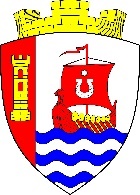 Свердловское городское поселениеВсеволожского муниципального районаЛенинградской областиАДМИНИСТРАЦИЯПОСТАНОВЛЕНИЕ«23» января 2024 г. 							             № 46/01-03г.п. им. СвердловаОб установлении годовых нормативов обеспечения основными видами печного топлива на нужды отопления жилых домов для населения, проживающего в домах без центрального отопления, на территории Свердловского городского поселения Всеволожского муниципального района Ленинградской областиВ соответствии с п. 4 ч. 1 ст. 14 Федерального закона от 06.10.2003
№ 131-ФЗ «Об общих принципах организации местного самоуправления
в Российской Федерации», постановлениями Правительства Ленинградской области от 13.03.2018 № 78 «Об утверждении порядков предоставления мер социальной поддержки отдельным категориям граждан и признании утратившими силу отдельных постановлений Правительства Ленинградской области», от 18.07.2023 № 506 «О денежной компенсации части расходов
на приобретение топлива и (или) баллонного газа и транспортных услуг
по их доставке участникам специальной военной операции и членам
их семей», областными законами Ленинградской области от 17.11.2017
№ 72-оз «Социальный кодекс Ленинградской области», от 28.06.2007 № 108-оз «Об установлении порядка и нормативов заготовки гражданами древесины для собственных нужд на территории Ленинградской области», приказом комитета по тарифам и ценовой политике Ленинградской области
от 13.12.2023 № 311-п «Об установлении розничных цен на твердое топливо (дрова, уголь) для определения денежной компенсации расходов, связанных
с предоставлением мер социальной поддержки отдельным категориям граждан, проживающим в домах, не имеющих центрального отопления,
на территории Ленинградской области в 2024 году», Уставом Свердловского городского поселения Всеволожского муниципального района Ленинградской области, администрация Свердловского городского поселения Всеволожского муниципального района Ленинградской области (далее – администрация) постановляет:Установить годовые нормативы обеспечения основными видами печного топлива на нужды отопления жилых домов, не имеющих центрального отопления (или) газоснабжения, для граждан, имеющих место жительства или место пребывания на территории Свердловского городского поселения Всеволожского муниципального района Ленинградской области:Дрова: - для одиноко проживающих граждан – 8,25 м3 в расчете на одного человека;- для граждан, проживающих вдвоем – 5,25 м3 в расчете на одного человека;- для граждан, проживающих совместно с двумя и более лицами – 4,50 м3 в расчете на одного человека.Уголь: - для одиноко проживающих граждан – 3,60 т. в расчете на одного человека;- для граждан, проживающих вдвоем – 2,30 т. в расчете на одного человека;- для граждан, проживающих совместно с двумя и более лицами – 2,00 т. в расчете на одного человека.Настоящее постановление подлежит официальному опубликованию в газете «Всеволожские вести» в приложении «Невский берег» и размещению на официальном сайте администрации https://sverdlovo-adm.ru/.Настоящее постановление вступает в силу после его опубликования и распространяет свое действие на правоотношения, возникающие
с 01.01.2024.Постановление администрации от 11.05.2023 № 386/01-03
«Об установлении годовых нормативов обеспечения основными видами печного топлива на нужды отопления жилых домов для населения, проживающего в домах без центрального отопления, на территории муниципального образования «Свердловское городское поселение» Всеволожского муниципального района Ленинградской области» признать утратившим силу.Контроль за исполнением настоящего постановления возложить
на заместителя главы администрации по экономике А.В. Цветкова.Глава администрации								  В.И. Тулаев